Развитие конкуренции в сфере производства сельскохозяйственной продукции крестьянскими (фермерскими) хозяйствами на территории Раменского городского округа Московской области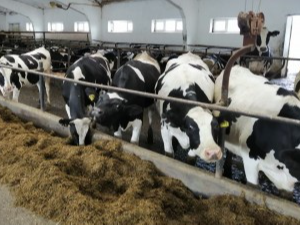 В соответствии с Национальным планом ("дорожной картой") развития конкуренции в Российской Федерации на 2021 - 2025 годы, утвержденной распоряжением Правительства Российской Федерации от 02.09.2021 № 2424-р, одним из ожидаемых результатов в сфере агропромышленного комплекса является рост количества субъектов малого и среднего предпринимательства, включая крестьянских (фермерских) хозяйств и сельскохозяйственных кооперативов, получивших субсидии.В условиях многоукладной экономики нашей страны формирование эффективного и конкурентоспособного аграрного сектора невозможно без развития малых форм хозяйствования, где важнейшая роль отводится крестьянским (фермерским) хозяйствам. В наши дни крестьянские (фермерские) хозяйства содействуют развитию сельскохозяйственного производства, вносят свой вклад в решение вопросов продовольственной безопасности страны.В Подмосковье с 2019 года государственной программой Московской области «Сельское хозяйство Подмосковья», утвержденной постановлением Правительства Московской области от 09.10.2018 № 727/36, предусмотрено предоставление нового вида поддержки - гранта «Агростартап». Получить грант «Агростартап» может гражданин Российской Федерации, который намерен заняться (или уже занимается) сельским хозяйством. В отличие от гранта «Начинающий фермер» «Агростартап» может быть предоставлен и владельцу личного подсобного хозяйства, но с условием, что в течение 30 дней после того, как претендента на грант назовут грантополучателем, он зарегистрирует свое крестьянское (фермерское) хозяйство.В Раменском городском округе Московской области в целях создания и устойчивого развития крестьянских (фермерских) хозяйств, а также повышения конкурентоспособности производимой фермерами сельскохозяйственной продукции, также предусмотрена государственная поддержка в виде грантов на развитие бизнеса.Например, в 2021 году начинающий фермер в результате конкурсного отбора получил грант «Агростартап» в размере 3 млн. руб. На средства гранта фермер приобрел 74 головы коз альпийской породы и планирует приобрести трактор МТЗ-82.За счет собственных финансовых ресурсов фермер осуществляет строительство козьей фермы на 100 голов. В настоящее время строительство фермы идет к завершению. Фермерское хозяйство оформляет в аренду земельный участок площадью порядка 60 га для выращивания кормовых культур.При выходе на запланированную проектную мощность производство козьего молока достигнет 65 тонн в год.Реализация данного проекта ориентирована на увеличение объема производства сельскохозяйственной продукции и обеспечения жителей городского округа качественной и экологически чистой продукцией по приемлемой цене.В Подмосковье в сфере агропромышленного комплекса в 2021 году создано около 2,5 тысячи рабочих мест. Общая сумма грантовой поддержки аграриям Подмосковья в 2021 году составила более 91,6 миллиона рублей. На гранты «Агростартап» выделено 41,5 миллиона рублей и «На развитие семейных ферм» - порядка 50,2 миллиона рублей.